Konferencja podsumowujące realizację projektu „Interdyscyplinarne Centrum Rozwoju Kadr  – think tank ds. rozwoju kluczowych kompetencji kadr przyszłości dla polskiej nauki”24 – 25 październik 20221 dzień2 dzieńprof. dr hab. Barbara Kożusznik						Anna Olender-Staśkiewiczdyrektor ICRK								koordynator projektukierownik projektuProjekt pn. „ICRK –  think tank ds. rozwoju kluczowych kompetencji kadr przyszłości dla polskiej nauki” realizowany jest w ramach programu Ministerstwa Nauki i Edukacji DIALOG przez Interdyscyplinarne Centrum Rozwoju Kadr Uniwersytetu Śląskiego w Katowicach. Przedsięwzięcie ma na celu opracowanie koncepcji rozwoju kluczowych kompetencji kadry badawczej oraz kadry wsparcia administracyjnego sektora nauki i szkolnictwa wyższego w Polsce, które mogą przyczynić się do umacniania pozycji rodzimych uczelni na arenie międzynarodowej.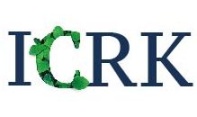 Poniedziałek - 24 październik 2022Poniedziałek - 24 październik 2022Poniedziałek - 24 październik 202213.30 – 13.45Rozpoczęcie konferencji – powitanie gościprof. dr hab. Barbara Kożusznik13.45 – 14.30Uroczyste otwarcie konferencji.  prof. dr hab. Ryszard Koziołek - JM Rektor Uniwersytetu Śląskiegodr Agnieszka Skołucka - Kanclerz Uniwersytetu Śląskiego dr Anna Budzanowska - champion Europejskiego Miasta Nauki 2024 (EMN), wiceminister w Ministerstwie Nauki i Szkolnictwa Wyższego w latach 2019-2021 oraz członkini think tanku Narodowego Centrum Badań i Rozwoju, obecnie adiunkt na Wydziale Nauk Społecznych UŚUroczyste otwarcie konferencji.  prof. dr hab. Ryszard Koziołek - JM Rektor Uniwersytetu Śląskiegodr Agnieszka Skołucka - Kanclerz Uniwersytetu Śląskiego dr Anna Budzanowska - champion Europejskiego Miasta Nauki 2024 (EMN), wiceminister w Ministerstwie Nauki i Szkolnictwa Wyższego w latach 2019-2021 oraz członkini think tanku Narodowego Centrum Badań i Rozwoju, obecnie adiunkt na Wydziale Nauk Społecznych UŚ14.30-15.00Prezentacja podsumowująca realizację projektu – „Interdyscyplinarne Centrum Rozwoju Kadr  – think tank ds. rozwoju kluczowych kompetencji kadr przyszłości dla polskiej nauki”Katarzyna Więcek-Jakubek – kierownik Działu HR15.00 – 15.20Przerwa kawowaPrzerwa kawowa15.20 – 17.00Część warsztatowa konferencji: - prezentacja metodologii badań – Grzegorz Filipowicz - zapoznanie z narzędziem badawczym - dyskusja na forum uczestnikówCzęść warsztatowa konferencji: - prezentacja metodologii badań – Grzegorz Filipowicz - zapoznanie z narzędziem badawczym - dyskusja na forum uczestników17.00Zakończenie pierwszego dnia konferencjiZakończenie pierwszego dnia konferencjiWtorek - 25 październik 2022Wtorek - 25 październik 2022Wtorek - 25 październik 20229.00 – 9.20Rozpoczęcie drugiego dnia konferencjiWystąpienie wprowadzające – Czy jesteśmy gotowi do zarządzania kompetencjami na uczelniach?prof. dr hab. Barbara Kożusznik9.20 – 10.20Debata w zespołach:- Co podejście kompetencyjne wnosi do praktyki zarządzania uczelniami?- Szanse i zagrożenia związane z wdrożeniem podejścia kompetencyjnego w zarządzaniu kadrami uczelni.- Jak zintegrować podejście kompetencyjne w zarządzaniu kadrami ze strategiczną działalnością uczelni ukierunkowaną na wzmocnienie potencjału badawczego jednostek?  Debata w zespołach:- Co podejście kompetencyjne wnosi do praktyki zarządzania uczelniami?- Szanse i zagrożenia związane z wdrożeniem podejścia kompetencyjnego w zarządzaniu kadrami uczelni.- Jak zintegrować podejście kompetencyjne w zarządzaniu kadrami ze strategiczną działalnością uczelni ukierunkowaną na wzmocnienie potencjału badawczego jednostek?  10.20 – 10.45Podsumowanie debatyprof. dr hab. Barbara Kożusznik10.45 – 11.00Przerwa kawowaPrzerwa kawowa11.00 – 11.30Wystąpienia gościa:- dr hab. Małgorzata Myśliwiec prof. UŚ - Zarządzanie kompetencjami kadry w kontekście wzmacniania potencjału międzynarodowego uczelni.Wystąpienia gościa:- dr hab. Małgorzata Myśliwiec prof. UŚ - Zarządzanie kompetencjami kadry w kontekście wzmacniania potencjału międzynarodowego uczelni.11.30 – 11.40Zakończenie konferencjiZakończenie konferencji11.45 – 12.30LunchLunch